10	recomendar al Consejo los puntos que han de incluirse en el orden del día de la próxima CMR, y formular opiniones sobre el orden del día preliminar de la conferencia subsiguiente y sobre los posibles órdenes del día de futuras conferencias.IntroducciónEl presente documento contiene un Anexo en el que se incluye la propuesta de CITEL para la CMR-19, punto 10 del orden del día, que propone suprimir el punto 2.4 del orden del día preliminar para la CMR-23 y la Resolución 161 (CMR-15) sobre «Estudios relativos a las necesidades de espectro y posible asignación de la banda de frecuencia 37,5-39,5 GHz a servicios fijos por satélite (FSS)».AntecedentesLa CMR-15 decidió incluir en el orden del día preliminar para la CMR-23 un punto del orden del día para una conferencia futura que propone estudiar las necesidades adicionales de espectro, las posibilidades para compartir y la compatibilidad con los servicios existentes, incluyendo servicios adyacentes, y la adecuación de nuevas asignaciones primarias al SFS en la banda de frecuencias 37,5-39,5 GHz (tierra a espacio) para uso por parte de sistemas satelitales geoestacionarios y no geoestacionarios (OSG y no OSG). Dado el amplio uso de esta banda de frecuencia para el servicio fijo por satélite en todo el mundo, la consideración de esta banda como el punto 1.13 del orden del día de la IMT para la CMR-19, y la necesidad de asegurar la protección del servicio pasivo en la banda de 36-37 GHz, ya no resultan apropiados al considerar la banda de 37,5-39,5 GHz para este tipo de operación de «banda inversa» para el SFS.SUP	IAP/11A24A17/1RESOLUCIÓN 161 (CMR-15)Estudios relativos a las necesidades de espectro y la posible 
atribución de la banda de frecuencias 37,5-39,5 GHz 
al servicio fijo por satéliteMotivos:	La Resolución 161 (CMR-15) se suprimirá dado el amplio uso de esta banda de frecuencias para el servicio fijo por satélite en todo el mundo, la consideración de esta banda como el punto 1.13 del temario de la IMT para la CMR-19, y la necesidad de asegurar la protección del servicio pasivo en la banda de 36-37 GHz, ya no resultan apropiados al considerar la banda de 37,5-39,5 GHz para este tipo de operación de «banda inversa» para el SFS.MOD	IAP/11A24A17/2RESOLUCIÓN 810 (CMR-)Orden del día preliminar de la Conferencia Mundial
de Radiocomunicaciones de 2023La Conferencia Mundial de Radiocomunicaciones (),...resuelve expresar la siguiente opiniónque se incluyan los siguientes puntos en el orden del día preliminar de la CMR-23:...2	basándose en las propuestas de las administraciones y en el Informe de la Reunión Preparatoria de la Conferencia, y teniendo en cuenta los resultados de la CMR-19, considerar y tomar las medidas adecuadas con respecto a los temas siguientes:......Motivos:	Revisión del orden del día preliminar de la CMR-23 a fin de suprimir el punto 2.4 propuesto sobre la operación de la «banda inversa» en la banda de frecuencia 37,5-39,5 GHz para servicios fijos por satélite (SFS).______________Conferencia Mundial de Radiocomunicaciones (CMR-19)
Sharm el-Sheikh (Egipto), 28 de octubre – 22 de noviembre de 2019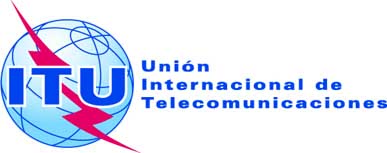 SESIÓN PLENARIAAddéndum 17 al
Documento 11(Add.24)-S17 de septiembre de 2019Original: inglés/españolEstados Miembros de la Comisión Interamericana de Telecomunicaciones (CITEL)Estados Miembros de la Comisión Interamericana de Telecomunicaciones (CITEL)Propuestas para los trabajos de la ConferenciaPropuestas para los trabajos de la ConferenciaPunto 10 del orden del díaPunto 10 del orden del día